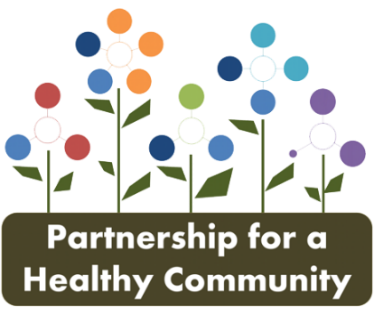 AGENDAWEBEX: https://peoriacountyillinois.my.webex.com/peoriacountyillinois.my/j.php?MTID=m36d66e1c34ace2784c9dcafd6a9533d3 Attendance Roll CallAgency Status Update: Agency roll call of agencies, and then update by agency on what your agency is currently doing during COVID-19Back to the Basics of the Community Health SurveyIdentifying additional programs and services being provided that will help to improve the following objectives:By December 31, 2022, reduce the rate of drug-induced deaths within the tri-county region by 10% from 22.2 per 100,000 tri-county residents to 20.0 per 100,000. By December 31, 2022, increase the proportion of adolescents reporting never using substances in the tri-county area by 5%. By December 31, 2022, decrease the number of suicides in the tri-county area by 10%. By December 31, 2022, decrease the number of residents in the tri-county areas who reported feeling depressed or anxious in the past 30 days by 10%. Action Teams Reporting: Progress is being tracked on a Google Sheet. You can find access information pinned at the top of the discussion boards in both mental health and substance use forums. Healthcare (Tim)Education & Trainings (Holly)Criminal Justice & Harm Reduction (Chris)Member AnnouncementsNext Meeting Date: September 24, 2020 via WebEx